Publicado en 08017 el 30/11/2012 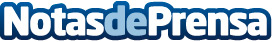 Lidl gana por segunda vez el premio Mejor Comercio del AñoLidl recibe el premio Mejor Comercio del Año España 2012 durante la ceremonia celebrada en Barcelona ayer jueves 29 de noviembre. Además del ganador absoluto, fueron premiados otros 20 ganadores de 20 categorías. En total más de 50.000 consumidores han votado entre 179 enseñas diferentesDatos de contacto:Comercio del añoNota de prensa publicada en: https://www.notasdeprensa.es/lidl-gana-por-segunda-vez-el-premio-mejor-comercio-del-ano Categorias: Marketing Premios http://www.notasdeprensa.es